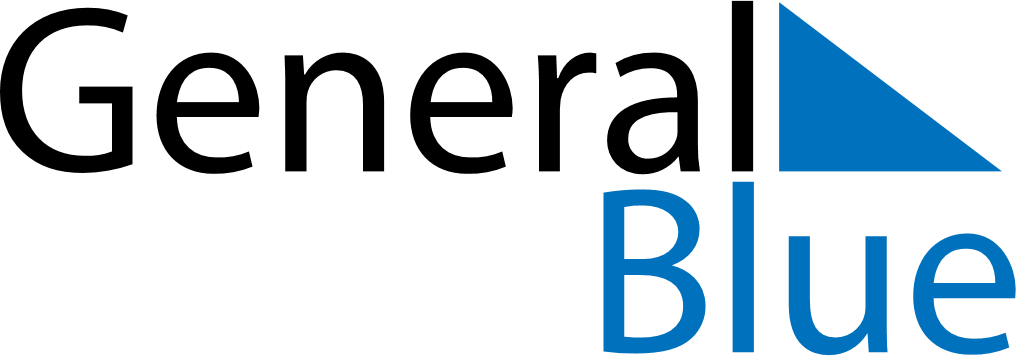 June 2024June 2024June 2024June 2024June 2024June 2024June 2024Tervola, Lapland, FinlandTervola, Lapland, FinlandTervola, Lapland, FinlandTervola, Lapland, FinlandTervola, Lapland, FinlandTervola, Lapland, FinlandTervola, Lapland, FinlandSundayMondayMondayTuesdayWednesdayThursdayFridaySaturday1Sunrise: 2:28 AMSunset: 12:08 AMDaylight: 21 hours and 40 minutes.23345678Sunrise: 2:23 AMSunset: 12:13 AMDaylight: 21 hours and 49 minutes.Sunrise: 2:19 AMSunset: 12:18 AMDaylight: 21 hours and 59 minutes.Sunrise: 2:19 AMSunset: 12:18 AMDaylight: 21 hours and 59 minutes.Sunrise: 2:14 AMSunset: 12:24 AMDaylight: 22 hours and 9 minutes.Sunrise: 2:09 AMSunset: 12:29 AMDaylight: 22 hours and 20 minutes.Sunrise: 2:03 AMSunset: 12:35 AMDaylight: 22 hours and 31 minutes.Sunrise: 1:58 AMSunset: 12:40 AMDaylight: 22 hours and 42 minutes.Sunrise: 1:52 AMSunset: 12:47 AMDaylight: 22 hours and 55 minutes.910101112131415Sunrise: 1:45 AMSunset: 12:54 AMDaylight: 23 hours and 9 minutes.Sunrise: 1:36 AMSunset: 1:04 AMDaylight: 23 hours and 28 minutes.Sunrise: 1:36 AMSunset: 1:04 AMDaylight: 23 hours and 28 minutes.Sunrise: 1:39 AMSunrise: 1:39 AMSunrise: 1:39 AMSunrise: 1:39 AMSunrise: 1:39 AM1617171819202122Sunrise: 1:39 AMSunrise: 1:39 AMSunrise: 1:39 AMSunrise: 1:39 AMSunrise: 1:39 AMSunrise: 1:39 AMSunrise: 1:39 AMSunrise: 1:39 AM2324242526272829Sunrise: 1:39 AMSunrise: 1:39 AMSunrise: 1:39 AMSunrise: 1:39 AMSunrise: 1:39 AMSunrise: 1:39 AMSunrise: 1:39 AMSunrise: 1:39 AM30Sunrise: 1:39 AM